Toen Jozef vertrok naar Bethlehem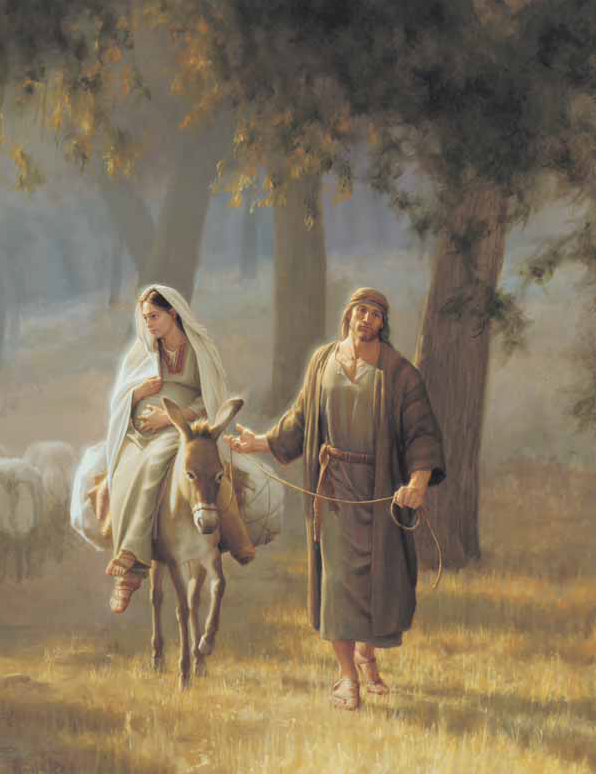 Vergat hij,denk ik, niette zorgendat hij alles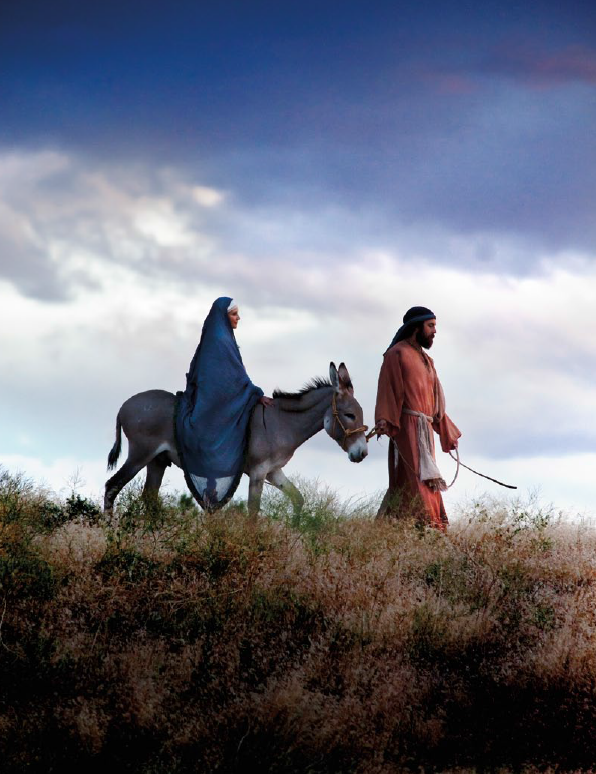 thuis heelnetjes achterlietHij leiddetoen de ezel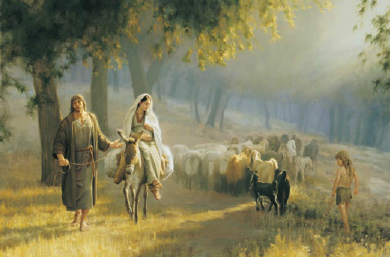 met Mariaop de rugnam brood mee, want ze kwamen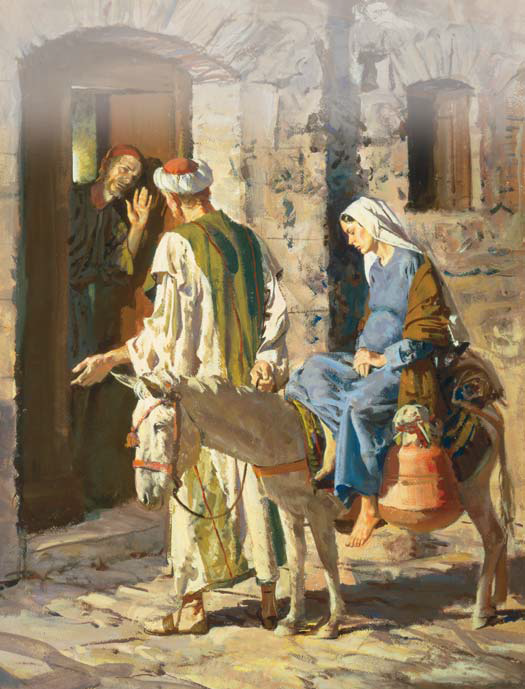 pas na langetijd terugIk denk dat hijbij de herberg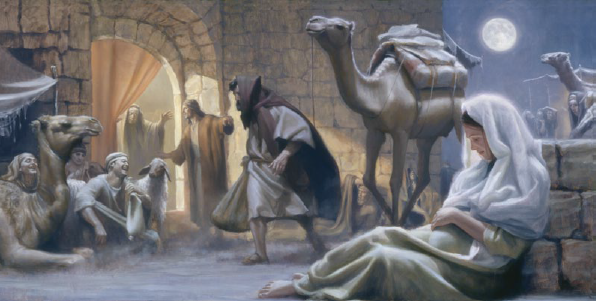 Kalm en vriend’lijk was vooralEn hoopte op een beet’re plek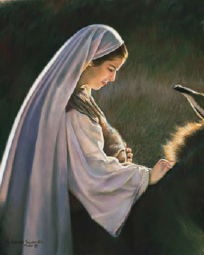 dan buitenin een stalMisschien droeg hij de kleine Jezus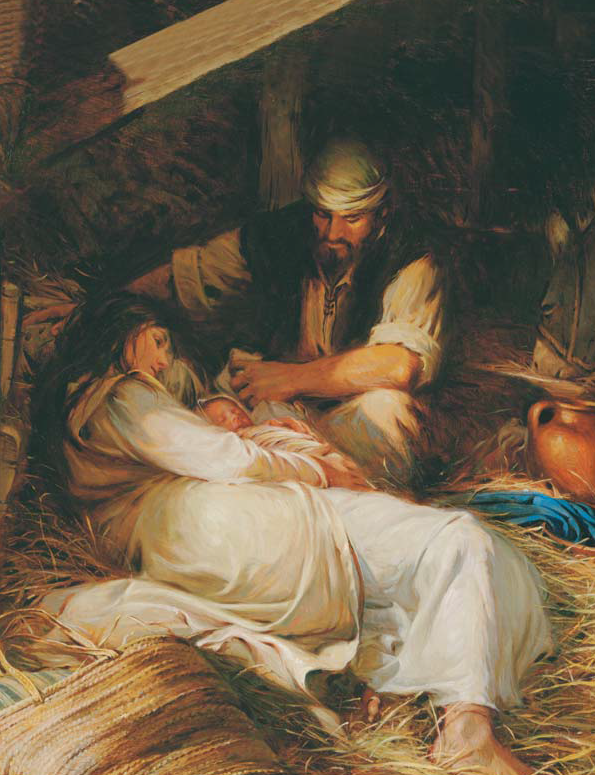 teder op zijn armen hield hij ook Maria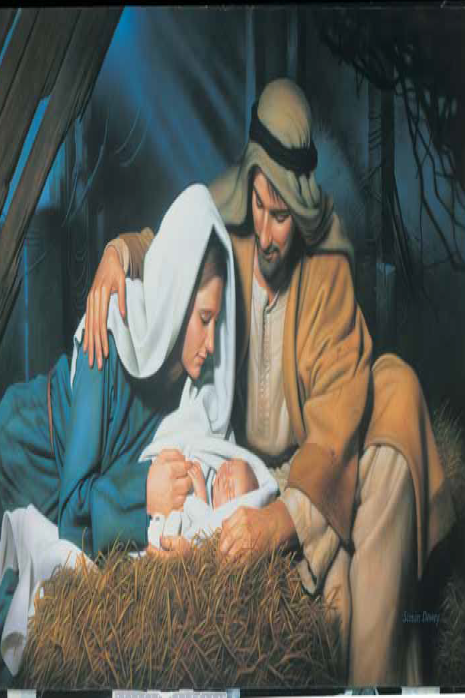 en haar Zoon met doeken warmen heel dichtnaast de kribbe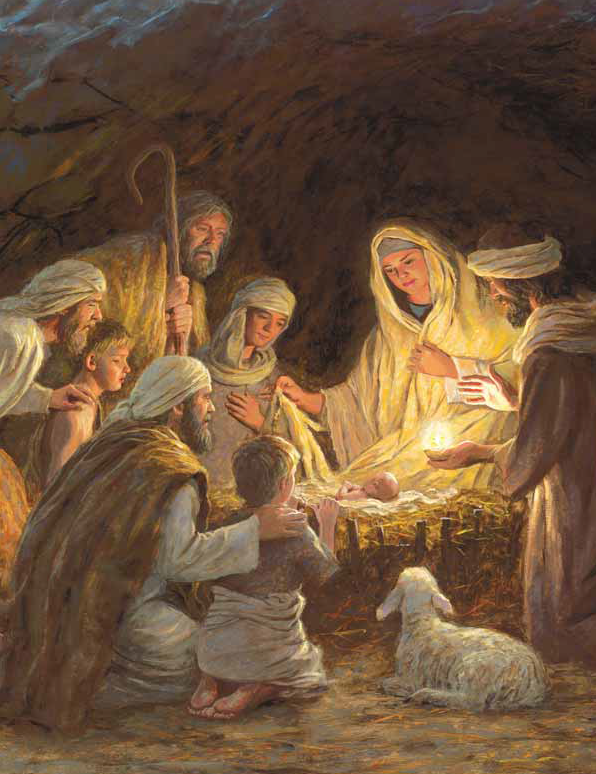 doofde hij het kaarslicht zachten wiegde hij het Kindje rustig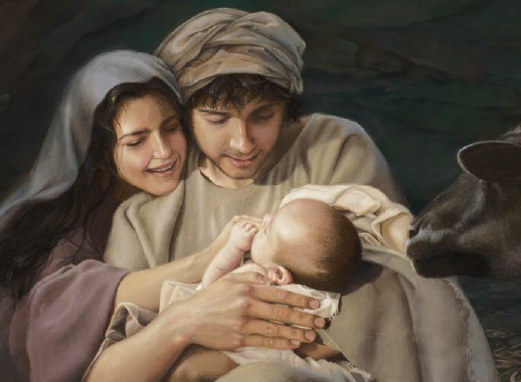 In die heil’ge nacht